Историческая справкаШаталовоДеревня Шаталово отмечена на карте к Плану Генерального Межевания Смоленской губернии 1780 – 1790 годов.В 1811 году упоминается, как деревня Шаталовка при реках Неведомка и Свеча (на самом деле это разные названия одной реки Свеча).Согласно Списку населённых мест Смоленской Губернии от 1859 года Шаталово — сельцо в Смоленском уезде с 29 дворами и 249 жителями. В сельце находится почтовая станция [Смоленская губерния. Список населённых мест по сведениям 1859 года. Санкт-Петербург.1868 год. стр.31. № 697].По картам РККА 1924,1926 годов в селе уже 86 дворов.В 1928 рядом с Шаталово началось строительство крупного аэродрома, с которым в дальнейшем связана история Шаталова [Савченков В. Д. Шаталовское сельское поселение. История Деревень.]https://ru.wikipedia.org/wiki/%D8%E0%F2%E0%EB%EE%E2%EE_(%D1%EC%EE%EB%E5%ED%F1%EA%E0%FF_%EE%E1%EB%E0%F1%F2%FC)ИСТОРИЯ ДЕРЕВЕНЬРайонная газета «Сельская новь», 10 июля 2007 года №55(Отрывки из очерка Савченкова Василия Дмитриевича)Первое упоминание этого населённого пункта зафиксировано в систематических сборниках за 1811 год. Только назывался  он иначе – деревня Шаталовка при реках Свече и Неведомке и принадлежала семейству польских шляхтичей Швыйковских. Братьям Андрею и Юрию Швыйковским она была подарена русским царём Алексеем Михайловичем, видимо, за то, что  перешли к нему на службу после присоединения Смоленщины к Московскому государству. В 1859 году вместе со строительством тракта в Шаталове была построена почтовая станция. СИСТЕМАТИЧЕСКИЙ СБОРНИК за 1859 год сообщает более подробные данные: от Шаталова до уездного города Смоленска 53 версты, от станового квартального – 30 вёрст. По данным 1904 года, Шаталово входило в состав Прудковской волости Смоленского уезда. В то время здесь было 45 дворов, 243 жителя: 119 – мужского и 124 – женского пола. Имя владельца усадьбы тогда не указывалось, а в статистическом сборнике за 1909 год сообщалось, что владелицей имения в Шаталове являлась Ольга Михайловна Григорьева, вдова генерал-лейтенанта. Ей принадлежало 120 десятин земли, где было освоено четырёхполье, имелись кузница, мельница, молочная и пивная лавки. Возле реки Свеча (недалеко от братской могилы, где покоятся останки погибших в годы Великой Отечественной войны), рядом с помещичьей усадьбой, находилось вырытое крестьянами небольшое озерцо с родниковой водой, которое служило купальней. В 1927-1928 годах в Шаталове была создана сельскохозяйственная коммуна «Имени 10-й годовщины Октября». Один из первых организаторов – Афанасий Григорьевич Савкин (на летних каникулах мне приходилось с ним работать на зерновом току. Он всё мечтал подарить своим внукам автомашину «Победа», только этой марки). Располагалась коммуна в двух бараках, недалеко от почтовой станции. В бывшей помещичьей усадьбе работала начальная школа. Когда в 30-х годах приступили к всеобщей коллективизации сельского хозяйства, на базе коммуны был создан колхоз с одноимённым названием – «Имени 10-й годовщины Октября». До войны возглавляли его Андрей Каватый и Михаил Сергеевич Урганов. В 1928 году на месте бывших полей крестьян-единоличников стали строить аэродром, а примерно через два года – аэродром Боровское. При них находились небольшие гарнизоны, водокачки, столовые, бункера, складские помещения, 2-х и 3-х этажные кирпичные дома для военнослужащих и их семей. В строительстве участвовали жители Алексина, Шаталова и других близлежащих деревень.Перед Великой Отечественной войной в Боровском находился 207-й полк, который имел на вооружении самолёты ДБ–3Ф (дальние бомбардировщики третьей модификации с форсированным двигателем). По рассказам старожилов, в Шаталове (официально аэродром назывался Энгельгардтовский) находились истребители И-16.В ночь с 24 на 25 июня 1941 года Смоленск подвергся первой крупной бомбёжке. Через несколько дней бомбили уже наши аэродромы. Первым был захвачен Энгельгардтовский аэродром. Несколько наших самолётов немцы уничтожили с воздуха, а часть самолётов не успели даже взлететь – топливные баки оказались без горючего. Из двух аэродромов немцы создали крупную авиабазу. Возле Васькова они построили ложный аэродром с электростанцией, прожекторами и муляжами самолётов. По этой причине довольно продолжительное время нашим авиаторам не удавалось выполнять боевые задачи – сброшенные бомбы не достигали цели. В Шаталове немцы не сожгли ни одной хаты. Объяснялось это тем, что здесь стоял достаточно большой немецкий гарнизон. В самом центре деревни, где сейчас находится сельский магазин райпо, немцы создали концлагерь для военнопленных, другой располагался недалеко от Алексина. В домах местных жителей размещались немецкие офицеры и солдаты. Кроме немцев, здесь были чехи, австрийцы и даже финны, о которых у шаталовцев  остались самые мрачные воспоминания. Если они занимали хату, то хозяев выгоняли даже со двора, из хлевов и бань,  у кого имелись. Приходилось ютиться в вырытых землянках на огородах и пустырях.23 сентября 1943 года Шаталово и Починок были освобождены от немецко-фашистских захватчиков. В Починковском архиве имеются документы Починковского райисполкома за 1943 год. В протоколе № 1 от 26 сентября 1943 г. «О восстановлении сельских Советов и колхозов в районе после освобождения от немецких оккупантов» говорится о принятом решении:«1. Послать в каждый сельский Совет представителей райисполкома для восстановления Советской власти в сельских Советах, т. е. избрание председателей сельских Советов.2. Обязать вновь избранных председателей в трёхдневный срок восстановить все колхозы, находящиеся на территории своего сельского Совета.Председатель райисполкома –    т. Трофимов.Начальник районного НКВД –  т. Баранов».…Значительно окреп колхоз «Слава», когда в Шаталово приехал председателем Владимир Семёнович Ланкин. Ему в то время было 30 лет, а за плечами Шанталовский сельскохозяйственный техникум, экономический факультет Белорусской сельскохозяйственной академии, участие в освоении целинных земель Казахстана, за что удостоен знака ЦК ВЛКСМ «За освоение целинных земель», работа участковым агрономом льносемстанции, главным агрономом колхоза имени Ленина, который возглавлял Герой Социалистического труда С.И. Бизунов.Тогда в Шаталове получали 5-6 центнеров зерновых и 2-3 центнера льноволокна с гектара. Агротехнике возделывания сельскохозяйственных культур стало уделяться  самое пристальное внимание. В  бригадах колхоза, особенно на центральной усадьбе, развернулось небывалое строительство животноводческих помещений, мехмастерских, складов, объектов соцкультбыта. За короткий срок хозяйство вышло в лидеры, неоднократно признавалось победителем Всероссийского и Всесоюзного соревнования, участником ВДНХ СССР с занесением на Всесоюзную Доску почёта. В качестве премий – автомашины «Жигули», «Волга», «Нива», автобус «КавЗ».В 1978 году получен самый высокий в области урожай зерновых – по 32 центнера и по 10,5 центнера льноволокна.За время работы в колхозе «Слава» Владимир Семёнович Ланкин был удостоен 4 медалей ВДНХ СССР (одна золотая), двух орденов – «Знак Почёта» и «Дружбы народов» и медали «За доблестный труд».С февраля 1977 года в колхозе «Слава» Николай Архипович Зиновьев стал бригадиром комплексной бригады №1.В конце марта 1980 года В.С. Ланкина направили директором госплемзавода имени Коминтерна. Председателем колхоза «Слава» избрали Екатерину Александровну Михалёву, заслуженного зоотехника РСФСР. После Высоковского сельскохозяйственного техникума трудовой путь она начинала в племзаводе имени Коминтерна зоотехником по племучёту, а затем 22 года возглавляла зоотехническую службу колхоза «Слава», была заместителем председателя колхоза. Главное направление при новом руководителе взяли на животноводство, и это принесло неплохие результаты в производстве молока и мяса говядины и свинины.Е.А. Михалёва награждена медалями «За трудовую доблесть», «За доблестный труд», серебряной медалью ВДНХ СССР. Избиралась народным депутатом районного и сельского Советов.Николай Архипович Зиновьев возглавил колхоз «Слава» в феврале 1986 года. Он выпускник Тростянской средней школы, окончил ВСХИЗО (Всесоюзный сельхозинститут заочного обучения). В этом хозяйстве трудится 30 лет. Сейчас «Слава» – передовое хозяйство Смоленщины по многим технико-экономическим показателям. Работающих в колхозе всего 85 человек, а по энергонасыщенности нет равных в районе: 25 грузовых автомашин, 32 трактора различных марок, 6 зерноуборочных комбайнов, в том числе совершенно новый немецкий комбайн «Мега-360». В достаточном количестве прицепных, посевных, сеноуборочных и льноуборочных машин. Из года в год «Слава» занимает первые места в области по постановке сельскохозяйственной техники на зимнее хранение и подготовке её к весенне-полевым работам.Н.А. Зиновьеву присвоено звание «Заслуженный работник сельского хозяйства РФ». Его имя занесено в книгу «Лучшие люди России».В Шаталово-1 дислоцируется  47-й гвардейский разведывательный авиационный Борисовский, Померанский дважды Краснознамённый ордена Суворова III степени полк.Экипажи полка неоднократно участвовали в воздушных парадах на аэродроме в Тушино в честь Дня Воздушного Флота. Полк награждён вымпелом Министерства обороны СССР, занесен на Доску Почёта в г. Москве.После аварии 26 апреля 1986 года экипажи выполняли специальные задания в районе Чернобыльской АЭС. С 1992 по февраль 1999 года шаталовцы обеспечивали работу миротворческих сил по прекращению военных конфликтов в Осетии, Ингушетии, Таджикистане, Грузии, а также федеральных войск по установлению конституционной законности в Чеченской Республике. С мая 2001 года 47-м гвардейским разведывательным авиационным полком командует военный лётчик-снайпер, гвардии полковник Вячеслав Иванович Лопарёв.Личный состав успешно продолжает славные традиции старшего поколения, осваивая новые виды авиационной техники, совершенствуя лётное мастерство, уверенно выполняя задачи учебно-боевой подготовки. А у деревенских мальчишек такое соседство, как и в былые времена, вызывает мечты о небе, о высокой и гордой профессии военного лётчика – крылатого защитника Отечества.Между д. Шаталово и п. Шаталово-1 нет чётких границ. Более того, они практически слиты воедино. Ежедневные заботы тоже объединяют. В Шаталове-1 находится рынок. Жители деревни несут сюда на продажу с личных огородов овощи и фрукты, с подворий – молоко и мясо, а заодно покупают для себя всё необходимое. Рядом с рынком – двухэтажный универмаг, почтовое отделение, амбулатория. Десятки деревенских ребят учатся в местной средней школе, некоторые – в школе-интернате. В посёлке работают детская музыкальная школа, Дом культуры с многочисленными секциями и кружками для детей школьного возраста.http://admin.smolensk.ru/~potch//Shatalovo/private/Kraeved.htmАлексиноВ списке населённых мест Смоленской губернии 1859 года Алексино - деревня Смоленского уезда с 11 дворами и 124 жителями.По карте РККА 1924,1926 годов 76 дворов.https://ru.wikipedia.org/wiki/Алексино_(Починковский_район)ДмитриевкаНа карте РККА 1924,1926 годов деревня с 36 дворами.В справочнике административно – территориального деления Смоленской области 1981 года значится под названием Дмитровкаhttps://ru.wikipedia.org/wiki/Дмитриевка_(Смоленская_область)МитюлиДеревня отмечена на карте от 1773 года [Генеральная карта Смоленской губернии на уезды разделенная] под именем Мителовка. Но на Плане Генерального Межевания Смоленской Губернии, выполненном в 1780 – 1790 годах, она уже под современным названием Митюли.В 1859 году числится как сельцо Митюли Рославльского уезда Смоленской губернии с 30 дворами и 337 жителями [Смоленская губерния. Список населённых мест по сведениям 1859 года. Санкт-Петербург.1868 год. стр.355. № 9935]. При этом ручей, на котором стоит деревня назван не Прузенькой, а Митюлев.В начале 20-х годов обозначена на карте РККА, как деревня со 114 дворами.https://ru.wikipedia.org/wiki/МитюлиМачулыМАЧУЛЫ – деревня, центр Алексинского сельского округа Починковского района. 835 жителей (1998 г.). Бывшее владельческое село в Ельнинском уезде, в 10 км южнее райцентра.Основали усадьбу Реады. В 1716 г. один из представителей шотландского дворянского рода Яков Реад поступил на службу Российскому государству и был пожалован земельными владениями в Смоленской губернии. Одно из них – Мачульская вотчина, где в 1780-е гг. подполковник Андрей Иванович Реад основал усадьбу (Мочулы), здесь же он в 1796 г. построил деревянную церковь. Все строения усадьбы – также деревянные. Вокруг усадебных строений был разбит парк. В 1803-04 гг. А.И. Реад был губернским предводителем дворянства. Он известен также тем, что изобрел паровой способ винокурения (самогоноварения), который получил широкое распространение не только на Смоленщине.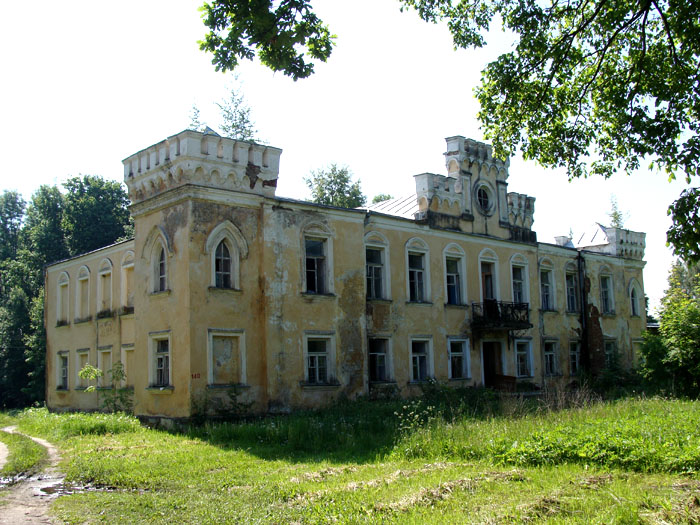 Усадебный домВсе четверо его сыновей активно участвовали в Отечественной войне 1812 г., отмечены боевыми наградами. Андрей Реад, артиллерии поручик, умер от ран, полученных в Бородинском сражении; Евгений, полковник, флигель-адъютант, погиб в Турецкую кампанию в 1828 г. при штурме крепости Шумли, был знаком с декабристом К.Ф. Рылеевым; Николай (1792 - 1855), любимец императора Николая I, кавказский наместник, генерал от кавалерии, погиб во время Крымской войны, командуя 3-м пехотным корпусом, в сражении при Черной речке на Федюниных высотах; Яков Реад, отставной майор, унаследовал имение Мачулы, а также имения своих погибших братьев в Смоленском (Беляево – ныне зона отдыха Реадовка), Дорогобужском и других уездах. В 1829-31 гг. был Дорогобужским уездным предводителем дворянства (по отзывам современников "великолепно образованный, умный и добрый, но игрок и дуэлист").Его дети стали последними представителями рода: Иван Яковлевич Реад умер бездетным; Сергей – поручик, трагически погиб в Петербурге в 1872 г. (в 1878 г. вдова И.Я. Реада и сестра Сергея Софья учредили стипендию одному из лучших учеников Смоленской мужской гимназии на проценты с пожалованных гимназии 3000 руб.). Софья Яковлевна Реад унаследовала в качестве приданого усадьбу Мачулы. Ее муж Александр Платонович Энгельгардт, Смоленский городской голова, почетный гражданин г. Смоленска (известен его дом, построенный в 1878-79 гг. в Смоленске, – ныне "Дом торжественных обрядов"), завершил обустройство усадьбы Мачулы. На ее территории были построены усадебный дом, 2 флигеля, ряд служебных строений, оранжереи, расширен парк с озерами, павильонами и беседками. При усадьбе были конный завод и ферма крупного рогатого скота улучшенной породы. При проведении железной дороги Смоленск – Орел А.П. Энгельгардт отдал дороге часть своего земельного владения, помог в обустройстве станции, которая и поныне называется "Энгельгардтовская".Будучи смоленским городским головою, он много сделал для благоустройства Смоленска (водопровод, здание Городской думы, пожарная служба и так далее), способствовал открытию Городского историко-археологического музея, передал в музей после трагической смерти жены (последней представительницы рода Реадов) семейные реликвии рода Реадов: жалованные грамоты на дворянство, герб Реадов, Родословную, формулярные списки о службе, портреты и фотографии, боевое оружие, предметы обмундирования и другое.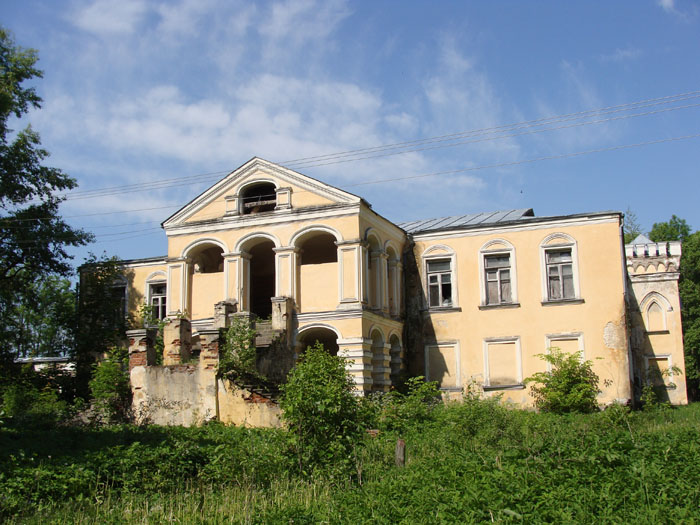 Усадебный домПоследним владельцем усадьбы был их единственный сын Александр Александрович Энгельгардт (жена его Наталия Михайловна Ознобишина), который после смерти отца постоянно жил в усадьбе.В 1918 г. имение было национализировано, на его базе создали совхоз. Первым его председателем (директором) был Юлиан Гнедичев, бывший псаломщик церкви села Оселье Ельнинского уезда. В усадебном доме продолжал жить его последний владелец А. А. Энгельгардт. Он старался сохранить от разграбления и уничтожения художественные ценности усадьбы. Сохранились его письма в адрес губернских властей с просьбой взять под охрану или вывезти в Смоленск для музейного сохранения художественные ценности. В конце 1921 г. его обвинили в саботаже распоряжений местных властей и арестовали.Судьба художественных ценностей усадьбы неизвестна. Из старого усадебного комплекса сохранились усадебный дом (ныне – административное помещение хозяйства), несколько служебных построек и остатки старого парка.Лит.: ГАСО, ф.19. Д.622.Л. 17,58,61; Лобанов-Ростовский А.Б. Русская родословная книга. – СПб., 1895; Тихонова А. Воистину человек // Смоленский край, 1992. – № 10.А.Я. Трофимовhttp://www.nasledie-smolensk.ru/pkns/index.php?option=com_content&task=view&id=3011&Itemid=152Парк д. Мачулы (Усадьба Энгельгагдта) – ООПТМестами в парке можно встретить поваленные деревья. Через парк с запада на восток (от клуба к жилой застройке) проходит дорога, используемая для проезда транспорта.В ряде мест территория парка захламлена, особенно на окраине с южной стороны, куда многие жители выносят бытовой мусор.Усадебный комплекс пострадал в годы революции, но особенно заметно – в годы Великой Отечественной войны. Сравнительно хорошо сохранилось лишь двухэтажное кирпичное здание усадебного дома, построенного в XIX веке. Здание имеет оригинальный фасад с красивой парадной лестницей с восточной стороны и длинную своеобразную одноэтажную пристройку.Поверхность с хорошо выраженным в целом уклоном к северу.Почвы дерново – подзолистые, легкосуглинистые и супесчаные.Парк примыкает с востока к усадебному дому Энгельгардтов (ныне дом культуры), относительно хорошо сохранившемуся до настоящего времени и расположен на правом коренном берегу р. Хмары. Южная и восточная окраины его частично застроена частными домами д. Мачулы. В центральной части с общим направлением на север хорошо выделяется лощина с пологими склонами.Старые деревья в парке не сохранились (сохранился лишь старый дуб в южной части в пределах частной застройки). Основная часть деревьев была вырублена в годы войны. Часть деревьев существенно пострадала от бомбежки и была вырублена после войны. Первичные посадки были представлены дубами и липами. Из кустарников преобладали сирень, акации; в отдельных местах парк украшали декоративные травянистые растения. Прежняя планировка парка не просматривается. Почти все древесные насаждения в парке естественного происхождения. Исключение составляет аллея телеков, ограничивающая насаждения парка с юга. Не сохранился и пруд, находившийся в северной части парка.Парк однообразен, сильно запущен. Ухода за ним нет. Последний раз работы по уходу за ним проводили в 1982 году. Ветшает и усадебное строение: осыпается штукатурка, особенно по углам; парадная лестница зарастает травой, деревьями; отсутствуют водосливные трубы, и дождевая вода в отдельных местах стекает по стенам здания. С восточной и южной стороны территория перед зданием заросла бурьяном. Высокотравье с преобладанием зонтичных, крапивы представлено на большей части парка, существенно ограничивая возможности его рекреационного использования.Основная часть древесных насаждений в парке представлена кленами, липами, ясенями. Редко встречаются молодые ели. В подросте преобладает клен, нередко встречается рябина, особенно в северной части. Из кустарников, которые местами образуют довольно густые заросли, наиболее распространены ива, бересклет, ольха. Высота насаждений – до 30 м, полнота их изменяется в основном от 0,5 до 0,7. Б южной, восточной и юго – западной частях парка часто встречается береза, иногда осина.http://www.zapoved.net:8080/index.php/Каталог/Регионы/Центральный_округ/Смоленская_область/Починковский_район/Усадьба_Энгельгагдта